NOWOŚĆ IBUVIT Multispec  suplement diety Jedyne w Polsce multiwitaminy w technologii 3W MULTILAYER TRÓJWARSTWOWEJ TABLETKI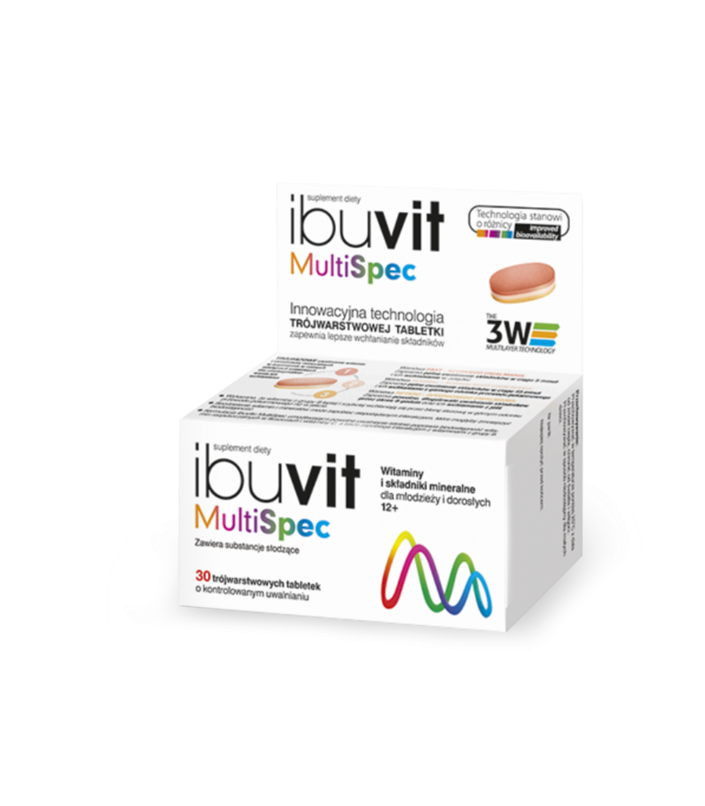 Stopniowe i wielofazowe uwalnianie i wchłanianie składników 100% dziennego zapotrzebowania na wyselekcjonowane grupy witamin i minerałówSuplement diety Ibuvit MULTISPEC zoptymalizowany zestaw witamin i minerałów RWS 100% (referencyjna wartość spożycia)30 trójwarstwowych tabletek o stopniowym uwalnianiuSkładniki: witamina C (kwas l-askorbinowy); magnez (tlenek magnezu); żelazo (fumaran żelaza(II)); cynk (diglicynian cynku); witamina E (octan DL-alfa-tokoferylu); niacyna (amid kwasu nikotynowego);kwas pantotenowy (D-pantotenian wapnia); witamina A (octan retinylu); witamina B6 (chlorowodorek pirydoksyny); mangan (siarczan manganu); ryboflawina; tiamina (monoazotan tiaminy); miedź (diglicynian miedzi); witamina B12 (cyjanokobalamina); witamina D (cholekalcyferol); molibden (molibdenian (VI) sodu); chrom (chlorek chromu (III)); kwas foliowy (kwas pteroilomonoglutaminowy); jod (jodek potasu); selen (selenian (IV) sodu); biotyna (D-biotyna). Zakłady Farmaceutyczne POLPHARMA SA, 83-200 Starogard Gdański ul. Pelplińska 19